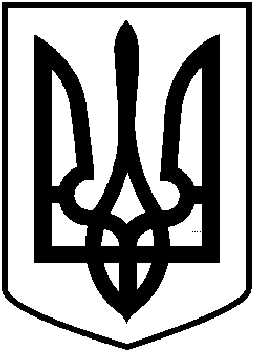                                             ЧОРТКІВСЬКА    МІСЬКА    РАДА______________________  СЕСІЯ ВОСЬМОГО СКЛИКАННЯ                                              РІШЕННЯ                         ПРОЄКТ18 червня  2021 р.                                                                                        №   м. Чортків                                                                  Про присвоєння  звання «Почесний громадянин міста Чорткова»           Розглянувши клопотання  міського голови Володимира Шматька,              ____________________________відповідно до  Положення  про присвоєння Звання «Почесний  громадянин міста Чорткова», затвердженого рішенням міської ради від 25 квітня  2013 року № 181 з внесеними змінами та, керуючись статтею 26 Закону України «Про місцеве самоврядування в Україні», міська рада ВИРІШИЛА:            1.Присвоїти Звання  «Почесний громадянин міста Чорткова» _____________________________________________________            2.Присвоїти Звання «Почесний громадянин міста Чорткова»  _____________________________________________            4.Відзнаку, посвідчення та диплом «Почесного громадянина міста Чорткова»  вручити під святкування Дня міста Чорткова 12 липня 2021 року.            5.Ім’я___________________________________ занести до «Книги почесних  громадян міста Чорткова».           6.Дане рішення набуває чинності з моменту його оголошення на урочистій церемонії присвоєння звання «Почесний громадянин міста Чорткова»           7. Рішення оприлюднити на офіційному сайті Чортківської міської ради.           8.Контроль за виконанням даного рішення покласти на секретаря міської ради Дзиндру Я.П. та постійну комісію міської ради з питань розвитку освіти, культури, охорони здоров’я та  соціальних питаньМіський голова                                                               Володимир ШМАТЬКО